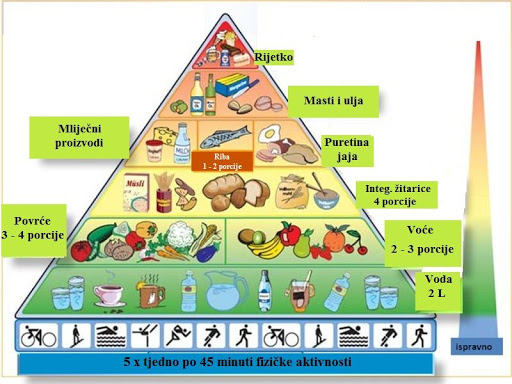 Pogledaj novu piramidu zdrave prehrane!Zaokruži što voliš jesti.Nacrtaj tanjur sa što više zdravih namirnica!Prilagođeno:  napiši nazive nekih namirnica sa dna piramide.